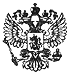 ПРАВИТЕЛЬСТВО ПЕРМСКОГО КРАЯПОСТАНОВЛЕНИЕ ПРАВИТЕЛЬСТВА ПЕРМСКОГО КРАЯ ОТ 15 ОКТЯБРЯ 2019 Г. N 753-П "ОБ УСТАНОВЛЕНИИ МИНИМАЛЬНОГО РАЗМЕРА ВЗНОСА НА КАПИТАЛЬНЫЙ РЕМОНТ ОБЩЕГО ИМУЩЕСТВА В МНОГОКВАРТИРНЫХ ДОМАХ, РАСПОЛОЖЕННЫХ НА ТЕРРИТОРИИ ПЕРМСКОГО КРАЯ, НА 2020 - 2022 ГОДЫ"В соответствии с частью 8.1 статьи 156 Жилищного кодекса Российской Федерации, статьями 3, 6 Закона Пермского края от 11 марта 2014 г. N 304-ПК "О системе капитального ремонта общего имущества в многоквартирных домах, расположенных на территории Пермского края" Правительство Пермского края постановляет:1. Установить на 2020 - 2022 годы минимальный размер взноса на капитальный ремонт общего имущества в многоквартирных домах, расположенных на территории Пермского края, на один квадратный метр общей площади помещения в многоквартирном доме в месяц:на 2020 год - 9,36 руб.;на 2021 год - 9,73 руб.;на 2022 год - 10,10 руб.2. Настоящее постановление вступает в силу через 10 дней после дня его официального опубликования.3. Контроль за исполнением постановления возложить на заместителя председателя Правительства Пермского края (по вопросам тарифного регулирования и жилищно-коммунального хозяйства).ОБЗОР ДОКУМЕНТАУстановлен минимальный размер взноса на капитальный ремонт общего имущества в многоквартирных домах на территории Пермского края.Минимальный размер взноса на 2020 год установлен в размере 9,36 руб. за один квадратный метр общей площади помещения в многоквартирном доме в месяц. На 2021 год размер взноса составит 9,73 руб. за квадратный метр соответственно. На 2022 год размер данного взноса составит 10,10 руб.Постановление вступает в силу через 10 дней после дня официального опубликования.Губернатор Пермского краяМ.Г. Решетников